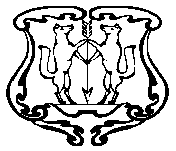 АДМИНИСТРАЦИЯ ГОРОДА ЕНИСЕЙСКАКрасноярского краяРАСПОРЯЖЕНИЕОб утверждении Графика проведения проверок перевозчика, осуществляющего перевозку пассажиров автомобильным транспортом МУП «Енисейское АТП» на 2018 годВ соответствии с пунктом 1.5 Протокола заседания краевой комиссии по безопасности дорожного движения  № 11 от 26.10.2016 г.,  Порядком предоставления из бюджета города Енисейска субсидии организациям автомобильного транспорта,  утвержденного постановлением администрации города Енисейска от 10.03.2015 № 31-п, руководствуясь статьями 5, 8, 37 и 39 Устава города Енисейска:1. Утвердить График проведения проверок перевозчика, осуществляющего перевозку пассажиров автомобильным транспортом МУП «Енисейское АТП» на 2018 год (Приложение к распоряжению администрации города).2.  Контроль   за   исполнением  настоящего   распоряжения   возложить  на Патюкова О.А., первого заместителя главы города.3.  Распоряжение вступает в силу со дня подписания и подлежит размещению на официальном информационном Интернет-портале органов местного самоуправления города Енисейска www.eniseysk.com.Глава города                                                                                                      И.Н. АнтиповШмик Дмитрий Александрович,Фролова Анна Ивановна(839195) 2-49-49				                                                      Приложение  к распоряжению администрации города                                                                                                          от «18»  05.2018  № 492-р                                                            УТВЕРЖДАЮ                                                                             Глава города Енисейска                                                                                    ___________ И.Н. АнтиповГрафик проведения проверок перевозчика, осуществляющего перевозку пассажиров автомобильным транспортом МУП «Енисейское АТП» на 2018 год«18»  05. 2018г. Енисейск№ 492-р№ п/пОрганизации, подлежащие проверкеСроки проведения проверкиПеречень нормативных и распорядительных актов, сведений, предоставляемых организацией1Муниципальное унитарное предприятие «Енисейское автотранспортное предприятие»1, 2 квартал: 20.07.18-10.08.183квартал: 19.10.18-29.11.18Акты, отчеты о выполненной работе по перевозке пассажиров по муниципальному заказу г. Енисейска по социально-значимым городским маршрутам; 1 карточка, учет себестоимости пассажирских перевозок по  социально-значимым маршрутам города Енисейска (приложение №1 к постановлению №108-п от 30.06.2015г.), путевые листы. Соблюдение условий ведения раздельного учета доходов и расходов по каждому социально-значимому маршруту, а так же доходов и расходов деятельности Перевозчика-получателя субсидии по осуществлению регулярных пассажирских перевозок по субсидируемым маршрутам.Отсутствие непогашенной задолженности по начисленным налогам, сборам и иным обязательным платежам в бюджеты любого уровня или государственные внебюджетные фонды.Достоверность информации, используемой в формировании показателей для расчета себестоимости пассажирских перевозок по каждому социально-значимому маршруту.Достоверность информации по доходам, формируемым от билетной продукции, проездных билетов и за счет средств социальной поддержки отдельных категорий граждан по проезду в общественном транспорте по установленным социально-значимым городским маршрутам.